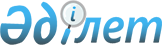 Ескелді ауданында үгіттік баспа материалдарын орналастыру үшін орындарды белгілеу және кандидаттарға сайлаушылармен кездесу үшін үй-жайлар беру туралыАлматы облысы Ескелді ауданы әкімдігінің 2016 жылғы 08 ақпандағы № 26 қаулысы. Алматы облысы Әділет департаментінде 2016 жылы 25 ақпанда № 3740 болып тіркелді      ҚАУЛЫ

      "Қазақстан Республикасындағы сайлау туралы" 1995 жылғы 28 қыркүйектегі Қазақстан Республикасының Констититуциялық Заңының 28-бабының 4 және 6-тармақтарына, "Қазақстан Республикасындағы жергілікті мемлекеттік басқару және өзін-өзі басқару туралы" 2001 жылғы 23 қаңтардағы Қазақстан Республикасының Заңының 31-бабының 2-тармағына сәйкес, аудан әкімдігі ҚАУЛЫ ЕТЕДІ:

      1. Ескелді аудандық сайлау комиссиясымен (келісім бойынша) бірлесіп кандидаттар үшін үгіттік баспа материалдарын орналастыру орындары осы қаулының 1-қосымшасына сәйкес белгіленсін.

      2. Кандидаттардың сайлаушылармен кездесуі үшін шарттық негізде үй-жайлар осы қаулының 2-қосымшасына сәйкес берілсін.

      3. "Ескелді ауданының ішкі саясат бөлімі" мемлекеттік мекемесінің басшысы Бектуров Мурат Мухтаровичқа осы қаулы әділет органдарында мемлекеттік тіркелгеннен кейін ресми және мерзімді баспа басылымдарында, сондай-ақ Қазақстан Республикасының Үкіметі айқындаған интернет-ресурста және аудан әкімдігінің интернет-ресурсында жариялау жүктелсін.

      4. Осы қаулының орындалуын бақылау ауданы әкімінің орынбасары Әлібаев Қайырғали Айтжановичқа жүктелсін.

      5. Осы қаулы әділет органдарында мемлекеттік тіркеуден өткен күннен бастап күшіне енеді және алғашқы ресми жарияланған күннен кейін күнтізбелік он күн өткен соң қолданысқа енгізіледі.

 Кандидаттар үшін үгіттік баспа материалдарын орналастыру үшін орындар Кандидаттардың сайлаушылармен кездесуі үшін келісімшарт негізінде ұсынылатын ғимараттар
					© 2012. Қазақстан Республикасы Әділет министрлігінің «Қазақстан Республикасының Заңнама және құқықтық ақпарат институты» ШЖҚ РМК
				
      Аудан әкімі

Н. Қылышбаев
Ескелді ауданы әкімдігінің 2016 жылғы "08" ақпанындағы "Ескелді ауданында үгіттік баспа материалдарын орналыстыру үшін орындарды белгілеу туралы" № 26 қаулысына 1-қосымша№

Орындары

Мекен-жайы

Қайнарлы ауылдық округі бойынша

Қайнарлы ауылдық округі бойынша

Қайнарлы ауылдық округі бойынша

1.

Қоғамдық көліктің аялдамасындағы стенд

Нурменбетов көшесінде

2.

Қоғамдық көліктің аялдамасындағы стенд

К. Тоқаев көшесінде

Көкжазық ауылдық округі бойынша

Көкжазық ауылдық округі бойынша

Көкжазық ауылдық округі бойынша

3.

Қоғамдық көліктің аялдамасындағы стенд

Мұстафа Шоқай көшесінде Амангелді көшесімен қиылысында

4.

Қоғамдық көліктің аялдамасындағы стенд

Жандосов көшесінде 

Қашаубаев көшесімен қиылысында

5.

Қоғамдық көліктің аялдамасындағы стенд

Достық көшесінде 

Қаратал көшесімен қиылысында

Төлеңгіт ауылдық округі бойынша

Төлеңгіт ауылдық округі бойынша

Төлеңгіт ауылдық округі бойынша

6.

Қоғамдық көліктің аялдамасындағы стенд

Досқожанова көшесінде 

Алтынсарин көшесімен қиылысында

7.

Қоғамдық көліктің аялдамасындағы стенд

Ескелді би көшесінде 

Ескелді көшесімен қиылысында

8.

Қоғамдық көліктің аялдамасындағы стенд

Досқожанова көшесінде 

Молдагулова көшесімен қиылысында

Ақын Сара ауылдық округі бойынша

Ақын Сара ауылдық округі бойынша

Ақын Сара ауылдық округі бойынша

9.

Қоғамдық көліктің аялдамасындағы стенд

Абая көшесінде

10.

Қоғамдық көліктің аялдамасындағы стенд

Сатпаева көшесінде

Қоңыр ауылдық округі бойынша

Қоңыр ауылдық округі бойынша

Қоңыр ауылдық округі бойынша

11.

Қоғамдық көліктің аялдамасындағы стенд

Абая көшесінде

12.

Қоғамдық көліктің аялдамасындағы стенд

Мектеп көшесінде

Алдабергенов ауылдық округі бойынша

Алдабергенов ауылдық округі бойынша

Алдабергенов ауылдық округі бойынша

13.

Қоғамдық көліктің аялдамасындағы стенд

Нурмакова көшесінде 

Боранбаев көшесімен қиылысында

14.

Қоғамдық көліктің аялдамасындағы стенд

Молодежная көшесінде Нұрманбетова көшесімен қиылысында

15.

Қоғамдық көліктің аялдамасындағы стенд

Жамбыл көшесінде 

Ленина көшесімен қиылысында

16.

Қоғамдық көліктің аялдамасындағы стенд

Жамбыл көшесінде 

Чубарская көшесімен қиылысында

Бақтыбай ауылдық округі бойынша

Бақтыбай ауылдық округі бойынша

Бақтыбай ауылдық округі бойынша

17.

Қоғамдық көліктің аялдамасындағы стенд

Жансугурова көшесінде 

Школьная көшесімен қиылысында

 

18.

Қоғамдық көліктің аялдамасындағы стенд

Жансенгирова көшесінде 

Менисова көшесімен қиылысында

 

Қаратал ауылдық округі бойынша

Қаратал ауылдық округі бойынша

Қаратал ауылдық округі бойынша

19.

Қоғамдық көліктің аялдамасындағы стенд

С. Шегебайұлы көшесінде 

Алмабала көшесімен қиылысында

20.

Қоғамдық көліктің аялдамасындағы стенд

Бопау батыр көшесінде

 Ғарышкер көшесімен қиылысында

Жалғызағаш ауылдық округі бойынша

Жалғызағаш ауылдық округі бойынша

Жалғызағаш ауылдық округі бойынша

21.

Қоғамдық көліктің аялдамасындағы стенд

Ғ. Орманов көшесінде

22.

Қоғамдық көліктің аялдамасындағы стенд

Боранбаев көшесінде

Қарабұлақ ауылдық округі бойынша

Қарабұлақ ауылдық округі бойынша

Қарабұлақ ауылдық округі бойынша

23.

Қоғамдық көліктің аялдамасындағы стенд

Сәтпаев көшесінде 

Оразбеков көшесімен қиылысында

24.

Қоғамдық көліктің аялдамасындағы стенд

Балпық би көшесінде 

Жақыпбаева көшесімен қиылысында

25.

Қоғамдық көліктің аялдамасындағы стенд

Победа көшесінде 

Ауэзова көшесімен қиылысында

26.

Қоғамдық көліктің аялдамасындағы стенд

Токтаров көшесінде 

Көпесбаева көшесімен қиылысында

27.

Қоғамдық көліктің аялдамасындағы стенд

Оразбеков көшесінде 

Сәтпаев көшесімен қиылысында

28.

Қоғамдық көліктің аялдамасындағы стенд

Почтовая көшесінде 

Молдагулова көшесімен қиылысында

29.

Қоғамдық көліктің аялдамасындағы стенд

Темирғали көшесінде

30.

Қоғамдық көліктің аялдамасындағы стенд

Шереметов көшесінде

31.

Қоғамдық көліктің аялдамасындағы стенд

Бақтыбай көшесінде

32.

Қоғамдық көліктің аялдамасындағы стенд

М. Маметова көшесінде

33.

Қоғамдық көліктің аялдамасындағы стенд

Ауэзова көшесінде

Сырымбет ауылдық округі бойынша

Сырымбет ауылдық округі бойынша

Сырымбет ауылдық округі бойынша

34.

Қоғамдық көліктің аялдамасындағы стенд

Тельман көшесінде 

Балпық би көшесімен қиылысында

35.

Қоғамдық көліктің аялдамасындағы стенд

Жақыпбаева көшесінде 

Алатау көшесімен қиылысында

Ескелді ауданы әкімдігінің 2016 жылғы "08" ақпанындағы "Кандидаттардың сайлаушылармен кездесуі үшін келісімшарт негізінде ғимараттарды ұсыну туралы" № 26 қаулысына 2 қосымша№

Ғимарат

Мекен жай

 

1.

Ескелді ауданы әкімінің аудандық мәдениет үйі мемлекеттік коммуналдық қазыналық кәсіпорны

Қарабұлақ кенті,

Балпык би көшесі, № 55

2

Ескелді ауданы әкімінің Балпық би атындағы орта мектебі коммуналдық мемлекеттік мекемесі

Көкжазық ауылы, 

Гагарина көшесі, № 2

3

Ескелді ауданы әкімінің Қаратал орта мектебі мектепке дейінгі шағын орталығымен коммуналдық мемлекеттік мекемесі

Қаратал ауылы,

С. Шегебайұлы көшесі, № 68

4

Ескелді ауданы әкімінің Жетісу орта мектебі коммуналдық мемлекеттік мекемесі

Жетісу ауылы, 

Досқожанова көшесі, № 15

5

Ескелді ауданы әкімінің Байысов атындағы орта мектебі мектепке дейінгі шағын орталығымен коммуналдық мемлекеттік мекемесі

Алдабергенов ауылы, 

Жамбыл көшесі, № 2

6

Ескелді ауданы әкімінің Б. Жолбарысұлы атындағы орта мектебі мектепке дейінгі шағын орталығымен коммуналдық мемлекеттік мекемесі

Бақтыбай ауылы, 

Рысқұлов көшесі, № 36

7

Ескелді ауданы әкімінің С. Сейфулин атындағы орта мектебі мектепке дейінгі шағын орталығымен коммуналдық мемлекеттік мекемесі

Елтай ауылы, 

Жансенгіров көшесі, № 30

8

Ескелді ауданы әкімінің Ш. Уәлиханов атындағы орта мектебі коммуналдық мемлекеттік мекемесі

Ақын Сара ауылы, 

Абай көшесі, № 1

9

Ескелді ауданы әкімінің О. Кошевой атындағы негізгі орта мектебі коммуналдық мемлекеттік мекемесі

Ешкіөлмес ауылы, Махамбет Отемисұлы көшесі, № 1

10

Ескелді ауданы әкімінің Қарабұлақ орта мектебі мектепке дейінгі шағын орталығымен коммуналдық мемлекеттік мекемесі

Қарабұлақ кенті, 

Әуезов көшесі, № 7

11

Ескелді ауданы әкімінің Титов атындағы орта мектебі мектепке дейінгі шағын орталығымен коммуналдық мемлекеттік мекемесі

Қарабұлақ кенті, 

Акименко көшесі, № 2

12

Ескелді ауданы әкімінің Н. Алдабергенов атындағы орта мектебі мектепке дейінгі шағын орталығымен коммуналдық мемлекеттік мекемесі

Қарабұлақ кенті, 

Оразбеков көшесі, № 56

13

Ескелді ауданы әкімінің Шестаков атындағы орта мектебі мектепке дейінгі шағын орталығымен коммуналдық мемлекеттік мекемесі

Қарабұлақ кенті, 

Жандосов көшесі, № 9

